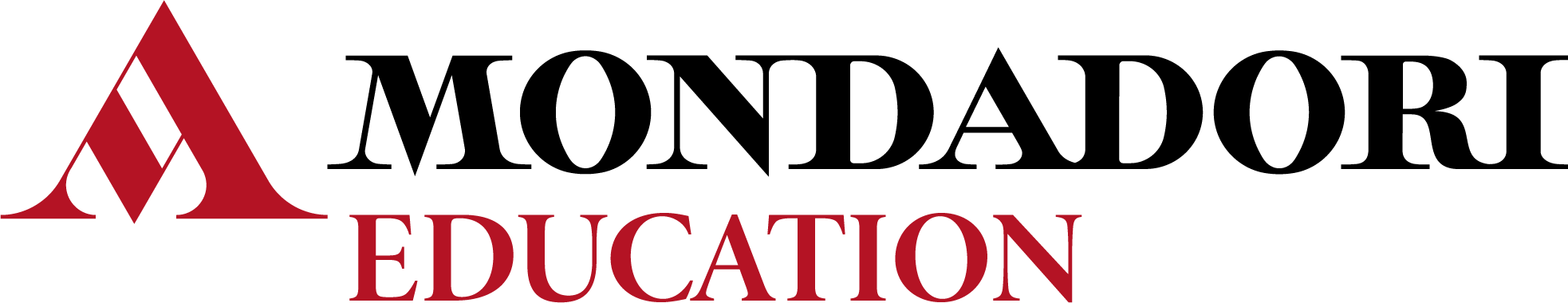 Per l’anno scolastico______________ nella classe ______________ si propone l’adozione del testo: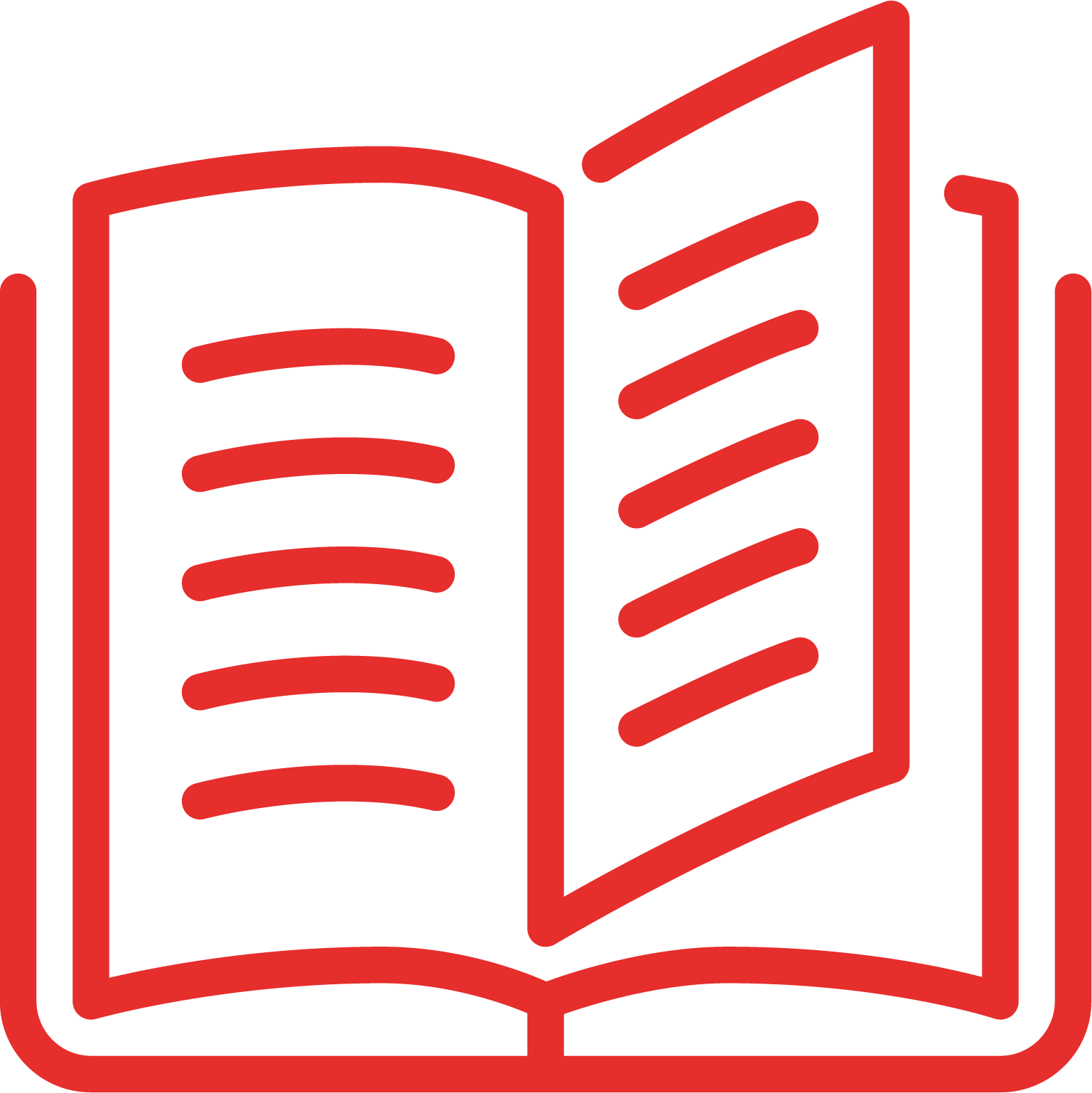 A.L. Martignago, R. MistroniDiritto ed economia in pratica. Terza edizionePer il 1° biennio degli Istituti tecnici e professionaliScuola&AziendaConfigurazione:Volume 1° biennio, pp. 456 + Libro digitale + Contenuti Digitali Integrativi	 	      9788824704441Volume 1, pp. 216 + Libro digitale + Contenuti Digitali Integrativi			      9788824704724Volume 2, pp. 240 + Libro digitale + Contenuti Digitali Integrativi			      9788824704861 Guida docente 1° biennio, pp. 416 Copia docente con soluzioni, pp. 456Chiavetta USB MOTIVAZIONE DELLA NUOVA ADOZIONEDiritto ed economia in pratica è un corso per il 1° biennio caratterizzato da un’esposizione degli argomenti agile ma al tempo stesso inclusiva. I concetti e i passaggi logici sono ben spiegati, facendo anche ricorso a esempi concreti e sempre vicini alla quotidianità degli studenti. La puntualità e gradualità della didattica contribuiscono a rendere il corso particolarmente efficace.Il corso rispetta i blocchi tematici individuati dalle Linee guida, aggiornati alle ultime disposizioni di legge. È in tale prospettiva che, al passo delle Lezioni e delle Unità, è presente il passo intermedio dei Nuclei fondanti, fondamentali nella nuova Didattica digitale integrata, con pagine di consolidamento in chiusura di argomento.Il progetto didattico è fortemente inclusivo: l’attenzione ai Bisogni Educativi Speciali si concretizza nella grafica e nella formattazione del testo (formato grande; parole chiave, definizioni ed esempi sempre in evidenza), nelle frequenti schematizzazioni, nella didattica graduale e sempre di livello adeguato e nei materiali multimediali fortemente integrati nel progetto per fornire costanti momenti di recupero e inclusione. Il corso propone infatti: una mappa appunti (modificabile in PowerPoint e con attività di aiuto allo studio) e una videolezione “in pratica” per ogni Lezione (108); una bacheca multimediale (con un percorso Flipped preimpostato) e una Lezione digitale per ogni Nucleo fondante (30); una mappa visiva di sintesi e video o materiali di approfondimento per ogni Unità (15). Prerogativa di questo volume è inoltre la formazione dello studente come cittadino, cercando di coniugare lo sviluppo di adeguate capacità di analisi personale con l’acquisizione di specifiche conoscenze e competenze, anche quelle previste dal nuovo insegnamento dell’Educazione civica, a cui sono dedicate rubriche pluridisciplinari in ogni Unità.Una corposa Guida assiste il docente in ogni momento: dalla programmazione (con tavole di programmazione per competenze, flipped e agile), alla valutazione (con numerose griglie di valutazione), senza dimenticare l’Educazione civica (con una sezione dedicata al coordinamento e alla valutazione dell’insegnamento, a cui si aggiunge un fascicolo ad hoc) e la riforma degli Istituti professionali (con proposte di UDA).Il testo è un “libro misto”, costituito da un testo in versione cartacea accompagnato da Contenuti Digitali Integrativi (DM 781/2013; convertito in legge con DL 104/2013), ed è in linea con quanto previsto dalla normativa ministeriale.